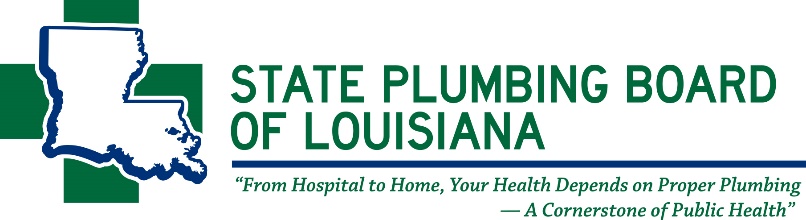 Certificate Of Issuance FormCOMPLETE ALL PORTIONS OF THIS DOCUMENT & RETURN IT WITH THE APPROPRIATE FEES IN THE FORM OF A CHECK OR MONEY ORDER PAYABLE TO: STATE PLUMBING BOARD OF LOUISIANA - 11304 CLOVERLAND AVE. BATON ROUGE, LA 70809□  Inactive to Active- $160.00 Per License 	                                                    □ Employing Entity Name/Address - $160.00   Per License                              □  Active to Inactive - $40.00   Per License                                                           Please check the applicable licenses and list your license number APPLICANT INFORMATIONLast Name: ______________________________ First Name: _________________________ MI: ___________________________ Suffix: ______Mailing Address: _______________________________________________________________________________ City: ___________________________State:________________ Zip: _________________ Parish: ___________________________________ Date of Birth: ________/_______/___________SSN: XXXX-XX-____________ Phone: (________)_________________________ Email: ____________________________________________EMPLOYING ENTITYFull Company Name : __________________________________________________________________________________________________________Mailing Address: ____________________________________________________________________________ City: ______________________________State: _______________ Zip: _______________ Parish: _____________________________________ Phone: (________)_________________________Physical Address (If Different from Mailing): ____________________________________________________________________________________Please select the TYPE OF BUSINESS:      Corporation            LLC            Sole Proprietorship            Partnership If the company has more than one owner, please indicate all owners in the space provided: ___________________________________ __________________________________________________________________________________________________________________________________IF YOU ARE CHANGING YOUR COMPANY NAME AND/OR ADDRESS, YOU MUST INCLUDE COPIES OF YOUR INSURANCE THAT REFLECT THE NAME OR ADDRESS CHANGE.PLEASE SIGN AND DATE FORM BELOWI hereby certify that all information is correct and true.SIGNATURE:______________________________________                       DATE:____________________________________________□ Master Plumber: License No. _______________□ Journeyman Plumber: License No. _______________□ Master Natural Gas Fitter: License No. _______________□ Master Natural Gas Fitter: License No. _______________Change Fee $Please note that you are charged per license.Total$